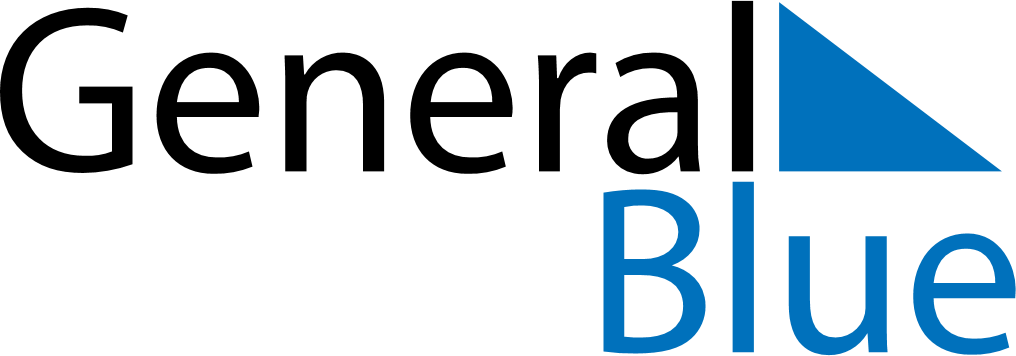 July 2024July 2024July 2024July 2024July 2024July 2024Vi, Vaesternorrland, SwedenVi, Vaesternorrland, SwedenVi, Vaesternorrland, SwedenVi, Vaesternorrland, SwedenVi, Vaesternorrland, SwedenVi, Vaesternorrland, SwedenSunday Monday Tuesday Wednesday Thursday Friday Saturday 1 2 3 4 5 6 Sunrise: 3:01 AM Sunset: 10:47 PM Daylight: 19 hours and 46 minutes. Sunrise: 3:02 AM Sunset: 10:46 PM Daylight: 19 hours and 43 minutes. Sunrise: 3:04 AM Sunset: 10:45 PM Daylight: 19 hours and 41 minutes. Sunrise: 3:05 AM Sunset: 10:43 PM Daylight: 19 hours and 38 minutes. Sunrise: 3:07 AM Sunset: 10:42 PM Daylight: 19 hours and 35 minutes. Sunrise: 3:09 AM Sunset: 10:41 PM Daylight: 19 hours and 31 minutes. 7 8 9 10 11 12 13 Sunrise: 3:11 AM Sunset: 10:39 PM Daylight: 19 hours and 28 minutes. Sunrise: 3:13 AM Sunset: 10:37 PM Daylight: 19 hours and 24 minutes. Sunrise: 3:15 AM Sunset: 10:36 PM Daylight: 19 hours and 20 minutes. Sunrise: 3:17 AM Sunset: 10:34 PM Daylight: 19 hours and 17 minutes. Sunrise: 3:19 AM Sunset: 10:32 PM Daylight: 19 hours and 13 minutes. Sunrise: 3:21 AM Sunset: 10:30 PM Daylight: 19 hours and 8 minutes. Sunrise: 3:23 AM Sunset: 10:28 PM Daylight: 19 hours and 4 minutes. 14 15 16 17 18 19 20 Sunrise: 3:26 AM Sunset: 10:26 PM Daylight: 19 hours and 0 minutes. Sunrise: 3:28 AM Sunset: 10:24 PM Daylight: 18 hours and 55 minutes. Sunrise: 3:31 AM Sunset: 10:21 PM Daylight: 18 hours and 50 minutes. Sunrise: 3:33 AM Sunset: 10:19 PM Daylight: 18 hours and 46 minutes. Sunrise: 3:35 AM Sunset: 10:17 PM Daylight: 18 hours and 41 minutes. Sunrise: 3:38 AM Sunset: 10:14 PM Daylight: 18 hours and 36 minutes. Sunrise: 3:41 AM Sunset: 10:12 PM Daylight: 18 hours and 31 minutes. 21 22 23 24 25 26 27 Sunrise: 3:43 AM Sunset: 10:09 PM Daylight: 18 hours and 26 minutes. Sunrise: 3:46 AM Sunset: 10:07 PM Daylight: 18 hours and 21 minutes. Sunrise: 3:48 AM Sunset: 10:04 PM Daylight: 18 hours and 15 minutes. Sunrise: 3:51 AM Sunset: 10:02 PM Daylight: 18 hours and 10 minutes. Sunrise: 3:54 AM Sunset: 9:59 PM Daylight: 18 hours and 5 minutes. Sunrise: 3:57 AM Sunset: 9:56 PM Daylight: 17 hours and 59 minutes. Sunrise: 3:59 AM Sunset: 9:54 PM Daylight: 17 hours and 54 minutes. 28 29 30 31 Sunrise: 4:02 AM Sunset: 9:51 PM Daylight: 17 hours and 48 minutes. Sunrise: 4:05 AM Sunset: 9:48 PM Daylight: 17 hours and 43 minutes. Sunrise: 4:08 AM Sunset: 9:45 PM Daylight: 17 hours and 37 minutes. Sunrise: 4:10 AM Sunset: 9:42 PM Daylight: 17 hours and 31 minutes. 